Autorisation de reproduction et de représentation de photographiesJe soussigné (e),  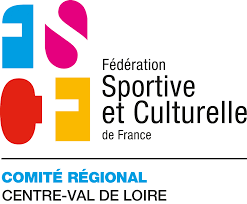 NOM : ………………………………………………… Prénom :…………………………………………………….Adresse :  .………………………………………………………………………………………………………………Téléphone :………………………………………… Email : ………………………………………………………  Autorise, la Fédération Sportive et Culturelle de France à fixer, reproduire, communiquer et modifier par tout moyen technique les photographies sur lesquelles j’apparais sur l’ensemble des supports de communication Interne et Externe de la fédération, à titre gracieux.  Date/période :………………………………………………………………………………………….. Dans le cadre de l’action suivant :…………………………………………………………..  Les photographies pourront être reproduites en partie ou en totalité sur tout support (papier, numérique,…) et intégrées à tout autre matériel de représentation ou de reproduction (photographie, dessin, illustration, peinture, vidéo, animations…) connus ou inconnus à ce jour. Les photographies pourront être exploitées par la Fédération ainsi que ses structures (comités régionaux, comités départementaux et clubs) dans le monde entier et pour une durée illimitée. Il est entendu que la Fédération s’interdit expressément, une exploitation des photographies susceptibles de porter atteinte à la vie privée et à la réputation de la personne photographiée, et une diffusion sur tout support à caractère pornographique, xénophobe, raciste, antisémite, violent ou illicite. Toutefois, à tout moment, le signataire pourra suspendre cette autorisation par courrier recommandé auprès de la  fédération. Toutes autres utilisations que celles précitées, devront être renégociées entre le photographe et le signataire. Fait, à ….….….….………  le …………………..……..  La personne photographiée ou son représentant légal